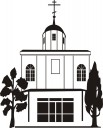                                                  ЧАСТНОЕ ОБЩЕОБРАЗОВАТЕЛЬНОЕ УЧРЕЖДЕНИЕ     «Православная классическая гимназия во имя святых равноапостольных Кирилла и Мефодия»  357117 Ставропольский край, г.Невинномысск, ул. Социалистическая, 180 т. 8(86 554) 7 – 69 – 39;                                   email: nev.pravoslav.gimnaziya@mail.ru                                              web-сайт: http://nev-kirill-mefody.ru/____________________________________________________________________________________________Рассмотрено                                                                                    Утверждено на педагогическом совете                                                            Директор ЧОУ Православная гимназияЧОУ Православная гимназия                                                        ____________ прот.Иоанн Моздор29.08. 2023г.                                                                                     Пр.№ 31 о/д   от 29.08.2023г.Протокол №1ПОЛОЖЕНИЕ                  об электронной информационно-образовательной средеЧастного общеобразовательного учреждения «Православная классическая гимназия во имя святых равноапостольных Кирилла и Мефодия»                                       город Невинномысск, 2023Общие положенияНастоящее положение об электронной информационно-образовательной среде (далее - Положение) ЧОУ Православная гимназия (далее – школа):устанавливает назначение и составные элементы электронной информационно- образовательной среды (далее - ЭИОС) школы;устанавливает требования к функционированию ЭИОС школы;регулирует порядок и формы доступа к ресурсам, системам и веб-сервисам ЭИОС школы;определяет права и ответственность пользователей ЭИОС школы.Положение разработано в соответствии с:Федеральным законом «Об образовании в Российской Федерации» от 29.12.2012г. №273- Ф3;Федеральным законом «Об информации, информационных технологиях и о защите информации» от 27.07.2006г. №149-ФЗ;Федеральным законом «О персональных данных» от 27.07.2006г. №152-ФЗ;Федеральным законом «О внесении изменений в Федеральный закон «О персональных данных» от 25.07.2011г. № 261-ФЗ;Приказом Министерства образования и науки Российской Федерации от 23 августа 2017 г. № 816 «Об утверждении Порядка применения организациями, осуществляющими образовательную деятельность, электронного обучения, дистанционных образовательных технологий при реализации образовательных программ»;Федеральными государственными образовательными стандартами;Уставом ЧОУ Православная гимназия;Локальными нормативными актами школы.Электронная информационно-образовательная среда школы (ЭИОС) - информационно-образовательное пространство, системноорганизованная совокупность информационного, технического и учебно­методического обеспечения, представленного в электронной форме и включающего в себя электронные информационные ресурсы, электронные образовательные ресурсы, совокупность информационных технологий, телекоммуникационных технологий, соответствующих технологических средств иобеспечивающего освоение обучающимися образовательных программ в полном объеме независимо от места нахождения обучающихся.Назначение ЭИОС - обеспечение информационной открытости школы в соответствии с требованиями действующего законодательства Российской Федерации в сфере образования, организация образовательной деятельности школы и обеспечение доступа обучающихся и педагогических работников к информационно-образовательнымресурсам ЭИОС.Цель и задачиЦелью формирования ЭИОС школы является информационное и методическое обеспечение образовательного процесса в соответствии с требованиями к реализации образовательных программ.Основные задачи:создание на основе современных информационных технологий единого образовательного и коммуникативного пространства;обеспечение доступа обучающегося из любой точки, в которой имеется доступ к информационно-телекоммуникационной сети «Интернет», как на территории школы, так и вне его к электронным образовательным ресурсам, указанным рабочих программах;фиксация хода образовательного процесса, результатов промежуточной аттестации и результатов освоения основной образовательной программы;проведение всех видов занятий, процедур оценки результатов обучения, реализация которых предусмотрена с применением электронного обучения, дистанционных образовательных технологий;формирование электронного портфолио обучающегося, в том числе сохранение работ обучающегося, рецензий и оценок на эти работы со стороны любых участников образовательного процесса;создание   условий   для   организации взаимодействия    между участникамиобразовательного процесса, в том числе синхронного и (или) асинхронного посредством сети «Интернет».Основные принципы функционирования:доступность и открытость;комплексность построения;ориентированность на пользователя;системность;интегративность и многофункциональность.Формирование и функционированиеЭИОС и отдельные ее элементы соответствуют действующему законодательству Российской Федерации;Функционирование электронной информационно-образовательной среды школы обеспечивается соответствующими средствами информационно- коммуникационных технологий и квалификацией работников, ее использующих и поддерживающих (далее - пользователи):обучающиеся: наличие базовых навыков работы с компьютером, ознакомление с порядком доступа к отдельным элементам ЭИОС;работники (педагогические работники, административно­ управленческий и учебно- вспомогательный персонал): наличие базовых навыков работы с компьютером, прохождение курсов повышения квалификации и обучающих семинаров соответствующей направленности с целью приобретения и развития компетенций, необходимых для работы с модулями ЭИОС.Порядок доступа к элементам ЭИОС регулируется соответствующими локальными актами школы;ЭИОС формируется на основе отдельных модулей (элементов), входящих в ее состав.Информационное наполнение ЭИОС определяется потребностями пользователей и осуществляется структурными подразделениями школы в порядке, установленном соответствующими локальными нормативными актами.ЭИОС обеспечивает возможность хранения, переработки и передачи информации любого вида (визуальной и звуковой, статичной и динамичной, текстовой и графической),а также возможность доступа к различным источникам информации и возможность организации удалѐнного взаимодействия пользователей.ЭИОС обеспечивает доступ (удалѐнный доступ), в том числе в случае применения электронного обучения, дистанционных образовательных технологий, к современным профессиональным базам данных и информационным справочным системам, состав которых определяется в рабочих программах дисциплин (модулей) и подлежит ежегодному обновлению в соответствии с утверждѐнными регламентами.ЭИОС обеспечивает одновременный доступ не менее 80% обучающихся в школе.Структура ЭИОС4.1 Основными компонентами ЭИОС школы являются:официальный сайт школы;система дистанционного обучения на основе информационно- коммуникационной платформе «Сферум»;ФГИС «Моя школа»;локальная сеть школы (ЕСПД);справочно-правовые системы, используемые в соответствии с заключенными лицензионными соглашениями;корпоративная почта школы; иные компоненты, необходимые для организации учебного процесса взаимодействия элементов ЭИОС.4.2. Официальный сайт гимназии обеспечивает единый доступ пользователей к модулям ЭИОС школы.На Сайте размещены информационные блоки, раскрывающие различные направления деятельности школы. Официальный сайт позволяет выполнить требования федерального законодательства об обеспечении открытости образовательной организации.4.3. Информационно-правовые системы обеспечивают доступ к нормативным документам в соответствие с российским законодательством.Система дистанционного обучения обеспечивает:методическую	поддержку   образовательного	процесса	на	базе	программного обеспечения Сферум: доступ к содержанию учебных дисциплин, размещению новых материалов и курсов, организацию интерактивного взаимодействия и системы обмена информацией между участниками образовательного процесса (синхронное и (или) асинхронное взаимодействие), формирование электронных образовательных ресурсов; Корпоративная почта школы обеспечивает оперативную передачу и сбор информации между сотрудниками школы.Иные компоненты, необходимые для организации учебного процесса и взаимодействия в ЭИОС определяются структурными подразделениями школы.Требования к функционированию ЭИОС школыВ целях надежного, безотказного и эффективного функционирования информационных систем и веб-сервисов ЭИОС школы, соблюдения конфиденциальности информации, ограниченного доступа и реализации права на доступ к информации настоящим Положением устанавливаются следующие требования:требования по разграничению доступа;требования по защите персональных данных пользователей;требования по защите информации, находящейся на серверах;требования к локальной сети школы;технические требования по обеспечению доступа пользователям школы;требования по обеспечению подключения веб-сервисов;требования к пользователям ЭИОС школы.Требования по разграничению доступа учитывают:Права доступа пользователю к тому или иному элементу (его части) ЭИОС школы определяются уровнем закрытости информации и уровнем доступа пользователя, которые задаются для каждого пользователя и элемента (его части) на этапе разработки и/или подключения пользователя и/или элемента к ЭИОС школы.Уровень закрытости информации определяется политикой безопасности школы, а уровень доступа пользователя устанавливается привилегией (права пользователя) исходя из статуса пользователя и занимаемой должности (директор, заместитель директора, учитель, обучающийся и т.п.).Элементы ЭИОС школы могут иметь отдельного администратора, который определяет уровень доступа, устанавливает привилегии и осуществляет подтверждение регистрации пользователей через формирование каждому индивидуального логина и пароля.Требования по защите информации, находящейся на серверах.Обработка, хранение учебно-методической, отчетной и прочей информации, введенной в базу и системы ЭИОС школы, производится на серверах, обеспечивающих одновременную работу не менее 50% от общего числа пользователей.5.4.2. Все серверное оборудование школы должно иметь средства отказоустойчивого хранения и восстановления данных.Требования к пользователям ЭИОС школы.Пользователи ЭИОС школы должны иметь соответствующую подготовку по работе с элементами ЭИОС школы:обучающиеся: наличие базовых навыков работы с компьютером и Интернет- технологиями (электронная почта), ознакомлены с порядком доступа к отдельным элементам ЭИОС школы;сотрудники: наличие базовых навыков работы с компьютером и Интернет- технологиями, прохождение курсов повышения квалификации и обучающих семинаров соответствующей направленности с целью приобретения и развития профессиональных компетенций, необходимых для работы в ЭИОС школы.сотрудники, обеспечивающие функционирование ЭИОС школы, должны удовлетворять требованиям к кадровому обеспечению учебного процесса согласно ФГОС.Порядок и формы доступа к элементам ЭИОС школыЭИОС школы обеспечивает доступ пользователям к учебным планам, рабочим программам дисциплин (модулей), практик, к изданиям электронных библиотечных систем, ЭОР, указанным в рабочих программах школы.Учебные планы размещаются в открытом доступе на официальном сайте школы в разделе «Сведения об ОУ» подразделе «Образование».Заключительные положенияНастоящее Положение вступает в силу после его утверждения.Изменения и дополнения в настоящее Положение вносятся по инициативе структурных подразделений школы и утверждаются приказом директора.